Groupe de travail sur le développement juridique du système de La Haye concernant l’enregistrement international des dessins et modèles industrielsHuitième sessionGenève, 30 octobre – 1er novembre 2019Options possibles concernant l’introduction de nouvelles langues dans le système de La HayeDocument établi par le Bureau internationalIntroductionÀ la septième session du Groupe de travail sur le développement juridique du système de La Haye concernant l’enregistrement international des dessins et modèles industriels (ci-après dénommés “groupe de travail” et “système de La Haye”), tenue du 16 au 18 juillet 2018, la délégation de la Fédération de Russie a présenté une proposition relative à l’ajout du russe comme langue officielle du système de La Haye.En mars 2018, le Bureau international a également reçu, de la part du commissaire de l’Office d’État de la propriété intellectuelle de la République populaire de Chine (SIPO), une demande visant à envisager l’introduction du chinois comme langue de travail du système de La Haye.  La Chine a fait part de son adhésion probable à l’Acte de Genève (1999) de l’Arrangement de La Haye dans un avenir proche.À la septième session du groupe de travail, le Bureau international a présenté un document d’information sur le régime linguistique du système de La Haye (document H/LD/WG/7/INF/2).  Ce document décrivait le régime trilingue établi par la règle 6 du règlement d’exécution commun à l’Acte de 1999 et l’Acte de 1960 de l’Arrangement de La Haye (ci-après dénommé “règlement d’exécution commun”), ainsi que le régime linguistique du système de Madrid concernant l’enregistrement international des marques et du système du Traité de coopération en matière de brevets (ci-après dénommés “système de Madrid” et “système du PCT”).En outre, ce document indiquait qu’une étude approfondie serait nécessaire pour analyser les incidences que pourrait avoir l’ajout de langues dans le système de La Haye, et précisait que cette étude pourrait recenser différents modèles envisageables pour l’introduction de nouvelles langues.  Le groupe de travail a prié le Bureau international d’établir une analyse détaillée décrivant les modèles, ainsi que leurs effets, en ce qui concerne l’éventuelle extension du régime linguistique du système de La Haye.  Cette analyse sera examinée par le groupe de travail à sa huitième session.Le présent document donne des indications sur les incidences que pourrait avoir l’ajout de langues dans le système de La Haye, propose des critères concernant l’introduction de nouvelles langues, présente différentes options envisageables et analyse leurs avantages et inconvénients.  Les coûts estimatifs de traduction correspondant à chaque option, pour le Bureau international, sont présentés dans l’annexe du présent document.Critères possibles pour l’introduction de nouvelles languesSystème trilingue actuel : statistiques concernant les dépôts et les décisionsLes demandes internationales peuvent être déposées en français, en anglais ou en espagnol dans le cadre du système de La Haye.  Depuis 2016, la part des demandes déposées en anglais est d’environ 86%, celle des demandes déposées en français d’environ 12% et celle des demandes déposées en espagnol d’environ 1% (voir le graphique ci-dessous).  Par ailleurs, plus de 99% des décisions reçues des offices sont rédigées en anglais.Quatre demandes internationales sur cinq sont déposées en anglais.A4. Répartition des demandes internationales par langue de dépôt, 2004–2008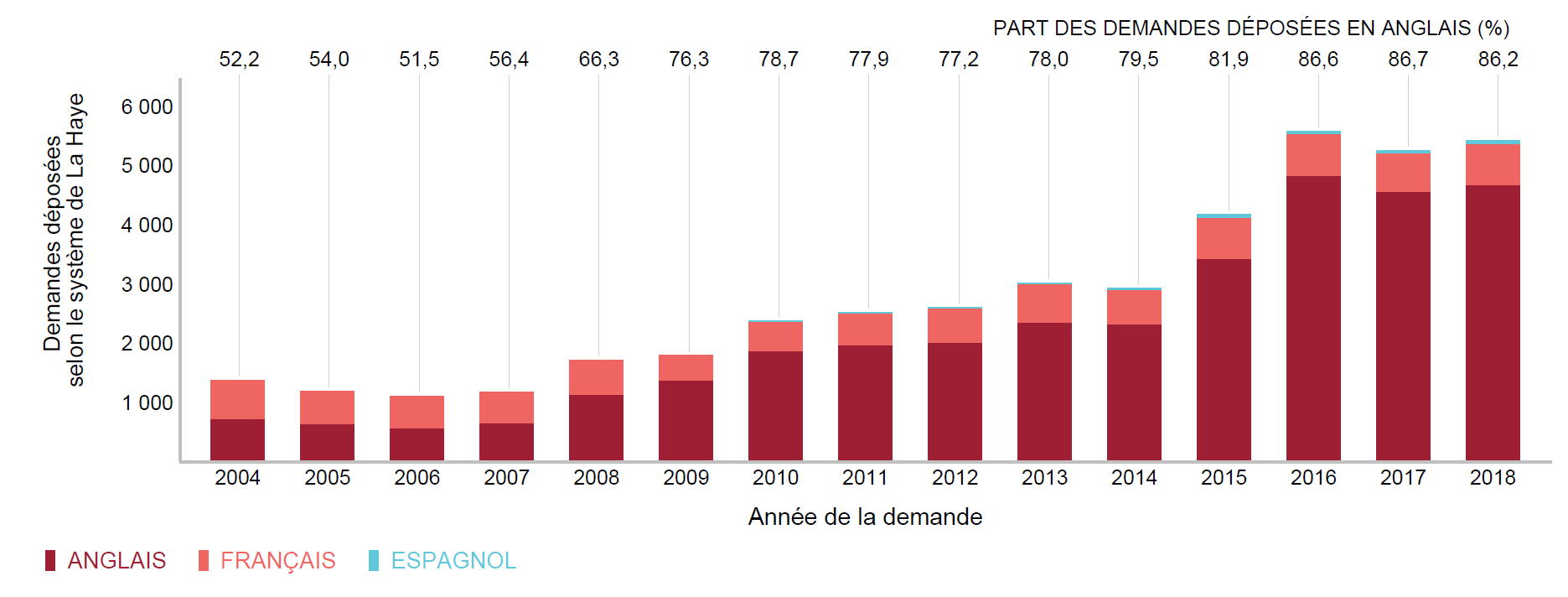 On observe une grande différence dans leur utilisation entre les trois langues actuelles.  Avant d’examiner les options relatives à l’ajout de nouvelles langues, le groupe de travail pourrait se pencher sur les critères particuliers à remplir à cette fin.  Par exemple, l’Assemblée de l’Union du PCT et l’Assemblée de l’Union de Madrid ont examiné les critères possibles pour l’ajout de nouvelles langues dans leur système respectif.Dépôts : activité actuelleLe premier critère que l’on pourrait prendre en considération est l’activité de dépôt, à la fois le nombre de demandes internationales déposées selon le système de La Haye et le nombre de demandes directes déposées à l’étranger.Nombre de demandes internationales et de dessins et modèles contenus dans ces demandes selon le système de La HayeLe groupe de travail pourrait tenir compte du nombre de demandes internationales déposées dans une partie contractante où il faut utiliser une langue donnée, autre que le français, l’anglais ou l’espagnol, pour déposer des demandes nationales, ainsi que du nombre de dessins ou modèles contenus dans ces demandes internationales.  Ce nombre pourrait indiquer les dépôts potentiels de demandes internationales dans cette langue selon le système de La Haye.En 2018, on a compté 5429 demandes internationales déposées selon le système de La Haye, qui contenaient 19 344 dessins et modèles.  Si l’on examine en détail les 10 principales origines des demandes internationales dans l’ordre du nombre de demandes internationales, les déposants de la République de Corée, où le coréen est la langue officielle, ont déposé 917 demandes (contenant 1531 dessins ou modèles), les déposants de l’Allemagne, où l’allemand est la langue officielle, ont déposé 710 demandes (contenant 3948 dessins ou modèles), les déposants de la Suisse, où l’allemand, le français, l’italien et le rhéto-roman sont les langues officielles, ont déposé 630 demandes (contenant 2374 dessins ou modèles), les déposants du Japon, où le japonais est la langue officielle, ont déposé 396 demandes (contenant 1251 dessins ou modèles), les déposants de l’Italie, où l’italien est la langue officielle, ont déposé 323 demandes (contenant 1258 dessins ou modèles), les déposants des Pays-Bas, où le néerlandais est la langue officielle, ont déposé 179 demandes (contenant 1353 dessins ou modèles), et les déposants de la Chine, où le chinois est la langue officielle, ont déposé 139 demandes (contenant 315 dessins ou modèles).Demandes internationales pour les 20 principales origines en 2018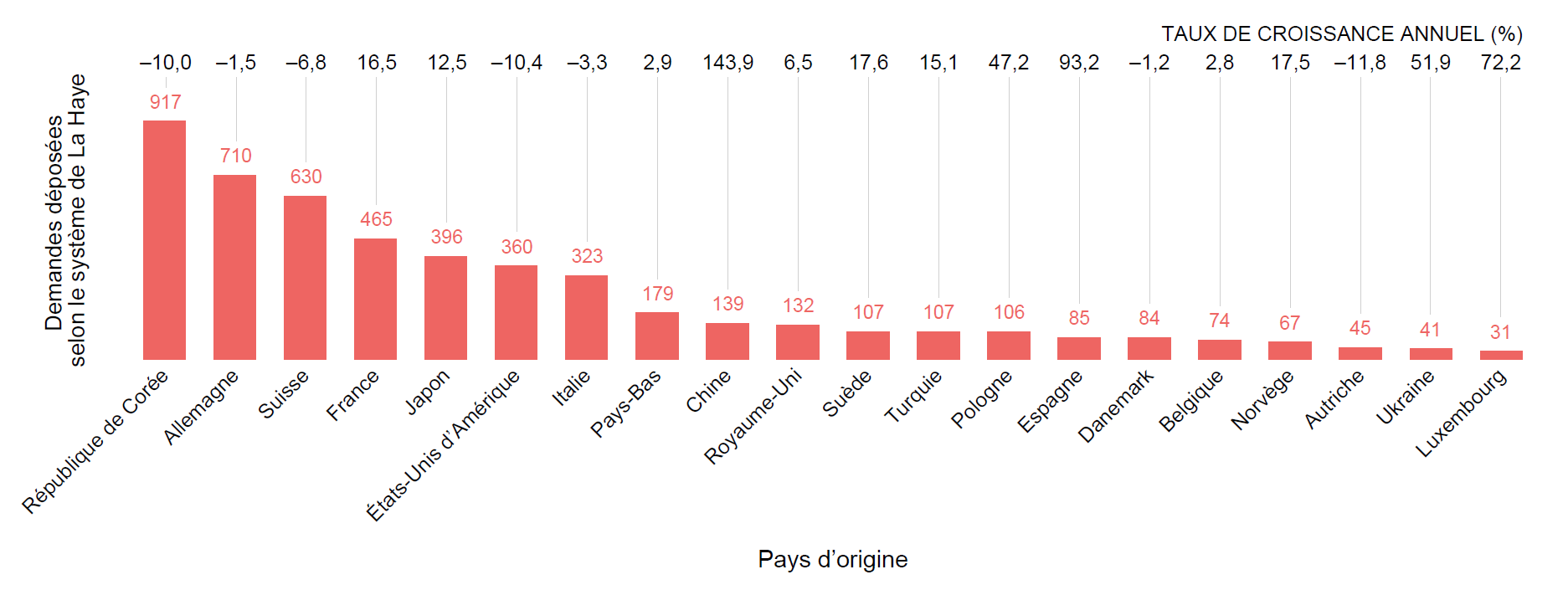 Dessins et modèles contenus dans les demandes internationales pour les 20 principales origines en 2018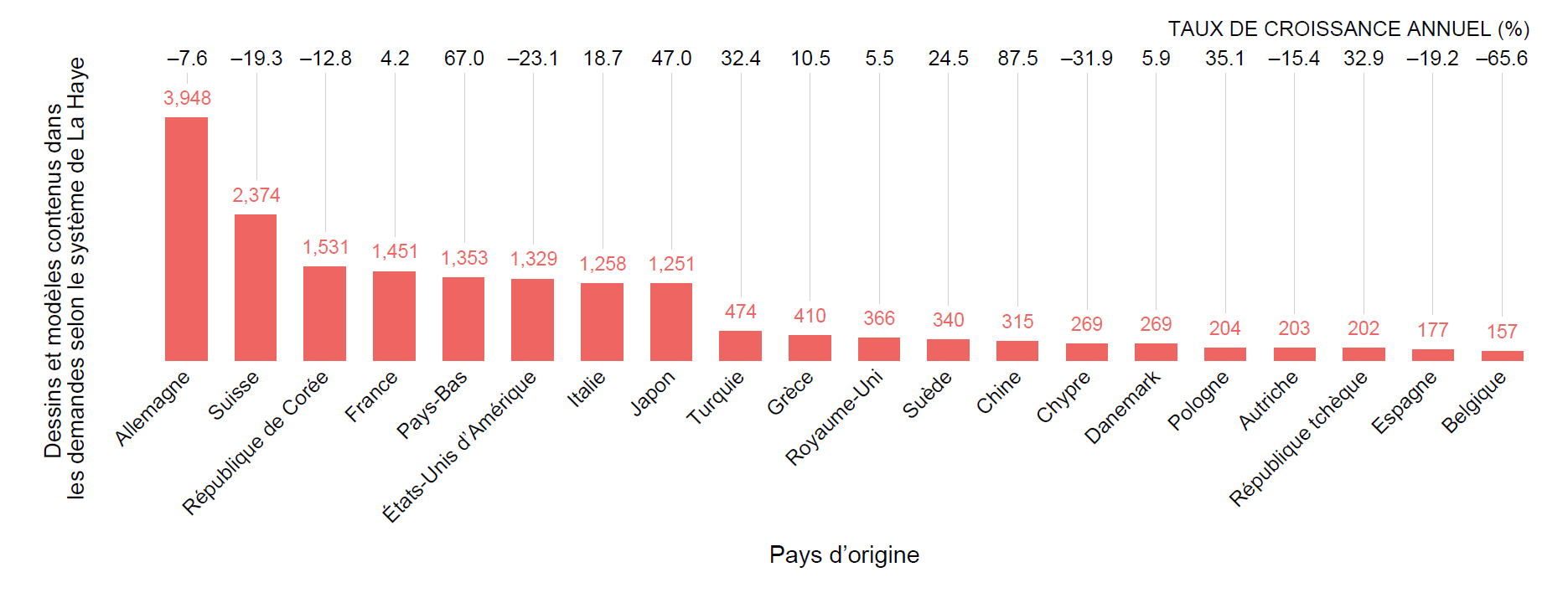 En outre, en ce qui concerne le nombre de dessins et modèles contenus dans les demandes internationales pour les 10 principales origines (qui n’apparaissent pas dans les demandes internationales déposées pour les 10 principales origines), les demandes émanant de la Turquie, où le turc est la langue officielle, contenaient 474 dessins ou modèles (dans 107 demandes), et les demandes émanant de la Grèce, où le grec est la langue officielle, contenaient 410 dessins ou modèles (dans 10 demandes).Nombre de dessins et modèles contenus dans les demandes déposées à l’étrangerLes déposants qui demandent la protection de leurs dessins et modèles dans des pays étrangers peuvent soit déposer des demandes directement auprès d’un office national ou régional, soit, lorsque cela s’avère possible, utiliser le système de La Haye.  Ainsi, le groupe de travail pourrait également tenir compte du nombre de dessins et modèles contenus dans les demandes déposées à l’étranger – directement ou par l’intermédiaire du système de La Haye – par des résidents de pays dont une langue officielle est une langue autre que le français, l’anglais ou l’espagnol.À cet égard, les 20 principales origines des déposants qui demandent une protection à l’étranger pour leurs dessins et modèles sont indiquées dans le tableau ci-dessous.  En 2017, les demandes déposées à l’étranger (dépôt direct et système de La Haye) par ces déposants contenaient 278 766 dessins ou modèles.  Toujours en 2017, dans l’ordre du nombre de dessins et modèles, les demandes déposées à l’étranger provenant de l’Allemagne contenaient 35 539 dessins et modèles;  celles provenant des États-Unis d’Amérique, 34 008 dessins et modèles;  celles provenant de la France, 25 460 dessins et modèles;  celles provenant de la Suisse, 20 497 dessins ou modèles;  celles provenant du Japon, 17 854 dessins ou modèles;  celles provenant de la Chine, 16 849 dessins et modèles;  celles provenant de l’Italie 16 707 dessins et modèles;  celles provenant du Royaume-Uni, 12 534 dessins et modèles;  celles provenant de la République de Corée, 8663 dessins ou modèles;  celles provenant des Pays-Bas, 6318 dessins et modèles;  celles provenant de l’Espagne, 5912 dessins et modèles;  celles provenant de la Pologne 5167 dessins et modèles;  celles provenant de la Suède 3541 dessins et modèles;  celles provenant de l’Autriche 3122 dessins et modèles;  celles provenant du Danemark, 2901 dessins ou modèles;  celles provenant de la République tchèque, 1994 dessins ou modèles;  celles provenant de l’Australie, 1950 dessins et modèles;  celles provenant de la Belgique, 1921 dessins et modèles;  celles provenant de la Turquie, 1816 dessins et modèles et celles provenant du Canada, 1749 dessins et modèles.Dessins et modèles contenus dans les demandes déposées à l’étranger pour les 20 principales origines en 2017Langues officielles de l’Organisation des Nations Unies (ONU)Le groupe de travail pourrait tenir compte du fait que le français, l’anglais, l’arabe, le chinois, l’espagnol et le russe sont les six langues officielles de l’ONU.  Les documents de réunion des principaux organes, comités et groupes de travail de l’Organisation Mondiale de la Propriété Intellectuelle (OMPI), ainsi que les publications essentielles et les nouvelles publications doivent être disponibles dans les six langues officielles de l’ONU, conformément à la politique linguistique adoptée par l’Assemblée générale de l’OMPI en septembre 2010.  Néanmoins, cette politique ne s’applique pas actuellement aux services fournis en vertu des traités administrés par l’OMPI, tels que les services d’enregistrement international fournis en vertu des systèmes de Madrid et de La Haye.Autres considérations concernant l’introduction de nouvelles languesL’introduction de nouvelles langues dans le système de La Haye aurait des incidences importantes sur la traduction et le domaine informatique, avec des systèmes qui devraient être développés pour permettre l’utilisation des nouvelles langues.  Le présent document examine les incidences de l’éventuelle introduction de nouvelles langues sur le système de La Haye, d’un point de vue général, avant d’envisager différentes options.Situation actuelle de la traductionChaque jour, les opérations liées à la traduction portent sur des éléments textuels des demandes internationales.  Il s’agit de l’indication des produits qui constituent le dessin ou modèle industriel ou en relation avec lesquels le dessin ou modèle doit être utilisé (règle 7.3)iv) du règlement d’exécution commun), de la description des éléments caractéristiques du dessin ou modèle industriel (règles 7.4)b) et 5)a) et 11)2)), et d’une description succincte de la reproduction (ci-après dénommée “légende”) (règles 7.4)b) et 5)a) et instruction 405.c) des instructions administratives pour l’application de l’Arrangement de La Haye).Entre janvier et novembre 2018, le Bureau international a traduit 362 641 mots, qui figuraient dans 4942 demandes internationales.  Sur ce nombre de mots, 92,2% étaient en anglais, 6,9% en français et 1% en espagnol.Actuellement, la traduction de ces textes est effectuée par des traducteurs internes, travaillant principalement pour le système de Madrid.  Cela signifie que, en termes de traduction, le fonctionnement du système de La Haye repose entièrement sur les ressources de traduction du système de Madrid.  Tant que cette situation perdure, le développement potentiel du régime linguistique de La Haye devra se limiter aux ressources de traduction disponibles dans le cadre du système de Madrid.Approche possible : ajouter une langue à la foisCompte tenu de ce qui précède, à sa dernière session, à savoir la dix-septième session tenue en juillet 2019, le Groupe de travail sur le développement juridique du système de Madrid concernant l’enregistrement international des marques (ci-après dénommé “Groupe de travail du système de Madrid”) a examiné la possibilité d’ajouter dans le système de Madrid une nouvelle langue à la fois, selon un ordre convenu (voir les paragraphes 19 à 24 du document MM/LD/WG/17/7 Rev.).  Aucun consensus ne s’est cependant dégagé sur cette question au cours de la dix-septième session.  Le Bureau international a été prié d’établir une étude détaillée des incidences financières et de la faisabilité technique de l’introduction progressive des nouvelles langues proposées dans le système de Madrid.D’une manière générale, selon les options envisagées, le Bureau international devrait, en cas d’ajout d’une nouvelle langue, recruter ou former du personnel maîtrisant la nouvelle langue afin de remplir toutes ses fonctions, par exemple la saisie de données, l’examen, la traduction, la gestion des dossiers, le service à la clientèle, l’assurance-qualité, l’information et la promotion, qui serait doté de compétences dans les domaines informatique et juridique afin de répondre aux besoins et aux attentes des utilisateurs.L’introduction d’une nouvelle langue dans le système de La Haye, en particulier d’une langue en caractères autres que latins, nécessiterait d’apporter des modifications aux systèmes informatiques internes et externes du Bureau international.  Ces modifications seraient nécessaires pour traiter, afficher, publier et communiquer des informations dans la nouvelle langue.  Tous les changements qui seraient apportés aux systèmes informatiques doivent être définis dans des spécifications techniques détaillées, développés et testés avant leur déploiement.Il faudra également consentir un investissement pour verser, dans les bases de données essentielles à la bonne administration du système de La Haye, des informations dans la nouvelle langue.  Par exemple, toutes les communications standard et la base de données de la classification de Locarno devront être disponibles dans la nouvelle langue.Les changements informatiques et organisationnels décrits ci-dessus déboucheront probablement sur une période d’ajustement pour les opérations menées dans le cadre du système de La Haye.  Pour référence, le système de La Haye ne fonctionnait initialement qu’avec le français.  L’anglais a été introduit en 1984 et l’espagnol en 2010.  Dans le cas du système de Madrid, après un régime linguistique unique (en français) pendant une longue période, l’anglais a été introduit en 1996 et l’espagnol en 2004.  Le système du PCT a vu le jour en 1970, avec cinq langues de publication, à savoir le français, l’allemand, l’anglais, le japonais et le russe.  Par la suite, l’espagnol (en 1985), le chinois (en 1994), l’arabe (en 2006), le coréen et le portugais (en 2009) ont été ajoutés.Modifications éventuelles des pratiques suivies en matière de traductionEn vue d’une éventuelle extension du régime linguistique du système de Madrid, le Groupe de travail du système de Madrid a également examiné, à sa dix-septième session, différentes pratiques de traduction et leurs incidences, en particulier la possibilité d’introduire la “traduction indirecte”.  Pour des explications détaillées, notamment sur les implications d’une telle pratique, voir les paragraphes 25 à 44 du document MM/LD/WG/17/7 Rev.Dans le cadre de la “traduction directe” actuellement en place, un texte est traduit d’une langue (ci-après dénommée “langue source”) dans deux autres langues (ci-après dénommées “langues cibles”).  Une autre possibilité consiste à effectuer la traduction depuis la langue source dans l’une des langues cibles, puis à partir de cette langue cible dans les autres langues cibles.Par exemple, si le russe devait être introduit dans le système de La Haye, un texte en russe serait traduit en anglais en tant que “langue relais”, puis de l’anglais vers le français et l’espagnol.  De même, les textes en français et en espagnol seraient traduits en anglais, puis de l’anglais vers le russe.La langue relais devrait être la langue dans laquelle la plupart des demandes internationales sont reçues, ce qui réduirait le besoin global de traductions indirectes, et pour laquelle des ressources de traduction de qualité sont déjà disponibles à un coût raisonnable.  Dans le système de La Haye, comme dans le système de Madrid, la plupart des communications reçues des déposants, des titulaires et des offices sont en anglais.  Ainsi qu’il est indiqué au paragraphe 6, 86% des demandes internationales ont été déposées en anglais ces dernières années.  Puisque les deux systèmes fonctionnent dans les trois langues et partagent les mêmes ressources en matière de traduction, les incidences de la traduction directe et de la traduction indirecte décrites aux paragraphes 35 à 42 du document MM/LD/WG/17/7 Rev. s’appliqueraient de la même manière au système de La Haye.Une différence significative est toutefois la nature du texte à traduire.  Bien qu’une indication de produit et une description succincte de la reproduction soient, pour la plupart, des textes courts et simples, similaires aux indications sur les produits et services pour les marques, la description des éléments caractéristiques d’un dessin ou modèle industriel est un texte complexe qui peut devenir très long.  Par conséquent, l’introduction de nouvelles langues pourrait avoir d’autres incidences sur la qualité, ainsi que sur le temps de traitement, en ce qui concerne la traduction de ces éléments particuliers.L’écart entre les incidences financières des deux pratiques varierait en fonction de la nouvelle langue qui serait ajoutée au système de La Haye et de l’option retenue pour cet ajout.  On trouvera de plus amples informations sur les implications financières des deux pratiques, pour chaque option, dans l’annexe du présent document.  Toutefois, la nuance expliquée au paragraphe précédent, en rapport avec la nature du texte, n’est pas prise en considération dans les estimations de coûts.Options de mise en œuvre pour l’ajout de nouvelles languesLes différentes options de mise en œuvre pour l’ajout de nouvelles langues dans le système de La Haye sont décrites ci-dessous;  elles sont présentées par ordre de complexité.  La première option, celle de la langue de dépôt, est la moins complexe.  Chacune des options décrites ci-dessous est plus complexe que la précédente, offre des fonctionnalités supplémentaires, et aurait des implications opérationnelles et financières plus importantes.  Le nom donné à chaque option doit être considéré comme provisoire et rester plutôt descriptif.Des options analogues figurent dans le document MM/LD/WG/17/7 Rev. présenté à la dix-septième session du Groupe de travail sur le développement juridique du système de Madrid (se référer aux paragraphes 45 à 71 dudit document).  À cet égard, il convient de noter que, dans le cadre du système de La Haye, les déposants ont toujours la possibilité de déposer des demandes internationales dans n’importe quelle langue disponible à travers ces options, alors que dans le cadre du système de Madrid, le choix du déposant concernant les langues de dépôt est naturellement réduit à celui des langues prescrites par l’office d’origine (généralement une seule langue).A)	Langue de dépôtDans le cadre de cette option, les déposants pourraient déposer des demandes internationales dans la nouvelle langue.Le Bureau international examinerait la demande internationale dans cette langue.  Il communiquerait également avec le déposant dans cette langue, à moins que le déposant n’ait indiqué qu’il souhaitait recevoir les communications du Bureau international en anglais, en espagnol ou en français.Une fois l’examen terminé, le Bureau international traduirait le contenu pertinent de la demande internationale en anglais, en espagnol et en français et enregistrerait et publierait l’enregistrement international dans ces trois langues.Toutefois, toutes les autres communications concernant l’enregistrement international avec le titulaire et les offices continueraient de se faire en anglais, en espagnol ou en français uniquement.Remarques/incidencesLes déposants pourraient effectuer toutes les étapes de la demande internationale dans la nouvelle langue.Le Bureau international devrait concevoir et assurer la maintenance du formulaire de demande internationale (DM/1) et de l’interface de dépôt électronique dans eHague dans la nouvelle langue.La demande internationale devrait être traduite dans trois langues, au lieu des deux actuelles.  Il n’y aurait pas d’augmentation du temps de traitement avant examen puisque l’examen quant à la forme serait effectué dans cette nouvelle langue.Le Bureau international devrait recruter, former et conserver des examinateurs, des traducteurs et des traducteurs expérimentés maîtrisant la nouvelle langue.Cette option prévoit une augmentation des frais de traduction qui dépendrait du nombre de demandes internationales déposées dans la nouvelle langue.B)	Langue de publicationDans le prolongement de l’option précédente où la demande internationale était déposée et examinée dans la nouvelle langue, le Bureau international procéderait également à l’enregistrement international dans cette langue.  En conséquence, et à la suite de sa traduction en anglais, en espagnol et en français, l’enregistrement international serait inscrit et publié dans ces quatre langues.En outre, pour les enregistrements internationaux publiés dans cette nouvelle langue uniquement, les offices des parties contractantes désignées pourraient envoyer des communications (à savoir les notifications de refus et les déclarations d’octroi de la protection) dans cette langue, ainsi qu’en anglais, en espagnol ou en français.Les titulaires d’enregistrements internationaux publiés dans la nouvelle langue pourraient envoyer des communications au Bureau international dans cette langue (c’est-à-dire présenter une demande d’inscription d’une modification) et recevoir les communications du Bureau international dans cette langue.L’enregistrement, la publication et la communication concernant des enregistrements internationaux résultant d’une demande déposée en anglais, en espagnol ou en français continueraient de se faire uniquement dans ces langues.Remarques/incidencesCette option introduirait une nouvelle langue dépassant le niveau actuel des 10 langues de publication dans le cadre du système du PCT, puisque l’enregistrement international serait non seulement “enregistré” et “publié” dans la nouvelle langue, mais que “l’office d’une partie contractante désignée serait autorisé à envoyer des communications” dans cette langue.Cette option serait utile tant aux utilisateurs qu’aux offices, qui pourraient communiquer dans la langue de leur choix mutuel tout en évitant l’utilisation de cette langue dans d’autres contextes non pertinents.  Par exemple, si la demande internationale était déposée dans l’une ou l’autre des trois langues actuelles, le titulaire ne recevrait pas de communications de quelque office que ce soit dans une quelconque autre langue.Comme dans l’option précédente, le Bureau international devrait concevoir et assurer la maintenance du formulaire de demande internationale et de l’interface électronique dans la nouvelle langue.  En outre, ces activités de conception et de maintenance techniques devraient être étendues à d’autres formulaires officiels, à la publication (c’est-à-dire au Bulletin des dessins et modèles internationaux) et à la base de données pertinente (c’est-à-dire à la Base de données mondiale sur les dessins et modèles), ainsi qu’aux communications entre les offices et le Bureau international.C)	Langue de publication et de communication de l’officeIl s’agit d’une version élargie de l’option précédente.  Dans le cadre de cette option, l’office d’une partie contractante pourrait choisir d’envoyer des communications (à savoir les notifications de refus et les déclarations d’octroi de la protection) dans une nouvelle langue, quelle que soit la langue dans laquelle la demande internationale a été déposée.Le Bureau international inscrirait l’enregistrement international dans la langue dans laquelle la demande a été déposée et procéderait aux traductions nécessaires pour sa publication en anglais, en espagnol et en français, ainsi que dans une autre langue si l’office d’une partie contractante désignée en a choisi une.Remarques/incidencesCette option ne serait pas plus commode que l’option précédente pour les déposants, si ce n’est qu’une traduction additionnelle de certains textes (par exemple, une indication de produit et, le cas échéant, une description ou des légendes) serait mise à disposition et publiée par le Bureau international dans la nouvelle langue, en fonction des parties contractantes désignées dans la demande internationale, ce qui pourrait faciliter l’application des droits dans un ressort juridique donné.Par ailleurs, contrairement à ce que prévoit l’option précédente, le titulaire pourrait recevoir des communications de l’office d’une partie contractante désignée dans une nouvelle langue, quelle que soit la langue de dépôt.  Par conséquent, un titulaire ne maîtrisant pas cette langue pourrait avoir des difficultés à comprendre et à traiter les décisions.La charge de travail supplémentaire en matière de traduction et de fonctionnement, en particulier pour le traitement des communications des offices dans de nouvelles langues, obligerait le Bureau international à recruter, former et conserver davantage de personnel maîtrisant la nouvelle langue que dans les options précédentes.D)	Langue de travailDans le cadre de cette option, le régime actuellement prévu à la règle 6 du règlement d’exécution commun s’appliquerait également à la nouvelle langue.  En d’autres termes, contrairement à ce qui est prévu dans les options précédentes, le Bureau international serait tenu de traduire tous les enregistrements internationaux (dans tous les cas) dans une nouvelle langue en plus de l’anglais, de l’espagnol et du français.Remarques/incidencesLes enregistrements internationaux et tous les enregistrements seraient disponibles dans toutes les langues de travail.  En conséquence, un plus grand nombre d’offices et de tiers seraient en mesure de comprendre l’enregistrement international et les décisions dans la nouvelle langue s’ils maîtrisent mieux cette langue.Cette traduction systématique dans toutes les langues de travail engendrerait toutefois un certain nombre de traductions inutiles qui ne seraient pas utilisées et coûteraient cher à l’Union de La Haye.  En 2018, le nombre moyen de parties contractantes désignées dans les demandes internationales s’élevait à 3 6.  Actuellement, la plupart des offices des parties contractantes désignées procèdent à l’examen en anglais (en 2018, plus de 99% des décisions reçues étaient rédigées en anglais).Remarques supplémentaires sur les incidences financièresUne estimation des coûts pour chacune des options de mise en œuvre ci-dessus est présentée dans l’annexe du présent document.  Les coûts sont estimés sur la base de l’inclusion éventuelle du russe ou du chinois, selon la méthode et le format qui suivent, avec quelques ajustements, et sont analogues aux estimations figurant dans l’annexe du document MM/LD/WG/17/7 Rev.Les estimations n’incluent que les “coûts de traduction opérationnels” et non les ressources et dépenses nécessaires au développement, à l’adaptation et à la maintenance des systèmes informatiques (y compris de la base de données et de la plateforme de publication pertinentes) du Bureau international.  Le Bureau international devrait également assurer la conception et la maintenance de tous les formulaires officiels DM/1 à DM/9, outils électroniques (eHague;  eRenewal), supports d’information (guide de l’utilisateur et autres contenus sur le site Web) dans la langue supplémentaire en fonction des options de mise en œuvre.Enfin, toutes les options nécessiteraient des ressources humaines supplémentaires au sein du Service des opérations de La Haye.  L’ajout d’une nouvelle langue aurait des répercussions sur toutes les autres unités du Service d’enregistrement de La Haye, du personnel maîtrisant les nouvelles langues serait nécessaire.Révision éventuelle du régime linguistique actuelLe développement du système de La Haye par l’ajout de nouvelles langues pourrait se révéler bénéfique compte tenu de son expansion géographique et souhaitable parce qu’il rapprocherait le système de tous ses utilisateurs.Toutefois, l’ajout de nouvelles langues au régime linguistique actuellement prévu à l’article 6 du règlement d’exécution commun engendrerait inévitablement une lourde charge financière et administrative pour l’Union de La Haye, qui présente déjà un déficit récurrent et pourrait donc menacer encore davantage la viabilité à long terme du système de La Haye.L’objectif d’un système de La Haye offrant une diversité linguistique au service des besoins de sa base mondiale d’utilisateurs ne pourrait être atteint que si les avantages et les implications sont soigneusement équilibrés entre toutes les parties prenantes.  Compte tenu de cet objectif, le groupe de travail voudra peut-être réfléchir à une éventuelle révision en profondeur du régime linguistique actuel du système de La Haye.Le groupe de travail est invitéà examiner les critères d’introduction de nouvelles langues dans le système de La Haye exposés dans le présent document et à formuler des observations;à indiquer quelle option a sa préférence pour l’ajout d’une nouvelle langue, parmi celles qui sont présentées aux paragraphes 32 à 58;à indiquer s’il souhaite entreprendre une révision approfondie du régime linguistique actuel du système de La Haye et, dans l’affirmative, donner des orientations sur la manière de procéder à cette révision.[L’annexe suit]Options de mise en œuvre pour l’ajout de nouvelles langues dans le système de La Haye : estimations des coûts de traductionA) Langues de dépôt;  et B) langue de publicationC)	Langue de publication et de communication de l’officeD)	Langue de travail[Fin de l’annexe et du document]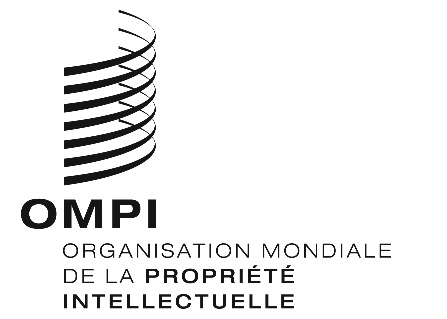 FH/LD/WG/8/5 H/LD/WG/8/5 H/LD/WG/8/5 ORIGINAL : anglais ORIGINAL : anglais ORIGINAL : anglais DATE : 7 octobre 2019 DATE : 7 octobre 2019 DATE : 7 octobre 2019 Russe seulementRusse seulementRusse seulementRusse seulementRusse seulementChinois seulementChinois seulementChinois seulementChinois seulementChinois seulementTraduction directeTraduction directeTraduction indirecte par l’anglaisTraduction indirecte par l’anglaisTraduction directeTraduction directeTraduction indirecte par l’anglaisTraduction indirecte par l’anglaisRévision de la traduction externalisée (en francs suisses)Contrôle de la qualité de la traduction (en jours de travail)Révision de la traduction externalisée (en francs suisses)Contrôle de la qualité de la traduction (en jours de travail)Révision de la traduction externalisée (en francs suisses)Contrôle de la qualité de la traduction (en jours de travail)Révision de la traduction externalisée (en francs suisses)Contrôle de la qualité de la traduction (en jours de travail)20199 1640 632 5400 2120193 3460 298000 1020209 9730 682 7640 2320203 9020 349320 11202110 8410 743 0040 2520214 5460 391 0860 13202211 7720 813 2620 2720225 2910 461 2640 15202312 7680 873 5380 2920236 1500 531 4700 18202413 8300 953 8320 3220247 1400 621 7060 21202514 9601 024 1460 3420258 2780 721 9780 24202616 1591 104 4780 3720269 5830 832 2900 28202717 4261 194 8290 40202711 0750 962 6470 32202818 7591 285 1980 43202812 7781 103 0540 37202920 1561 385 5850 46202914 7151 273 5160 42Russe seulementRusse seulementRusse seulementRusse seulementRusse seulementChinois seulementChinois seulementChinois seulementChinois seulementChinois seulementTraduction directeTraduction directeTraduction indirecte par l’anglaisTraduction indirecte par l’anglaisTraduction directeTraduction directeTraduction indirecte par l’anglaisTraduction indirecte par l’anglaisRévision de la traduction externalisée (en francs suisses)Contrôle de la qualité de la traduction (en jours de travail)Révision de la traduction externalisée (en francs suisses)Contrôle de la qualité de la traduction (en jours de travail)Révision de la traduction externalisée (en francs suisses)Contrôle de la qualité de la traduction (en jours de travail)Révision de la traduction externalisée (en francs suisses)Contrôle de la qualité de la traduction (en jours de travail)201913 7001,706 8920,5720199 6802,416 6550,80202015 4081,977 9790,66202010 4272,526 9640,84202116 5602,108 4920,70202111 2512,637 2840,88202217 7892,239 0360,74202212 1692,767 6220,92202319 0712,379 5870,79202313 1642,887 9530,96202420 3782,5010 1160,83202414 2192,988 2500,99202521 7652,6310 6760,88202515 4243,108 5841,03202623 0522,7411 0930,91202616 7883,248 9511,08202724 3722,8411 4950,95202718 3073,379 3321,12202825 7262,9311 8840,98202820 0013,529 7311,17202927 3383,0812 4771,03202921 9093,6810 1671,23Russe seulementRusse seulementRusse seulementRusse seulementRusse seulementChinois seulementChinois seulementChinois seulementChinois seulementChinois seulementTraduction directeTraduction directeTraduction indirecte par l’anglaisTraduction indirecte par l’anglaisTraduction directeTraduction directeTraduction indirecte par l’anglaisTraduction indirecte par l’anglaisRévision de la traduction externalisée (en francs suisses)Contrôle de la qualité de la traduction (en jours de travail)Révision de la traduction externalisée (en francs suisses)Contrôle de la qualité de la traduction (en jours de travail)Révision de la traduction externalisée (en francs suisses)Contrôle de la qualité de la traduction (en jours de travail)Révision de la traduction externalisée (en francs suisses)Contrôle de la qualité de la traduction (en jours de travail)201947 92610,1941 3013,40201930 73910,1928 1923,40202051 00210,8143 7933,60202032 86310,8129 8933,60202154 23911,4546 4023,82202135 13511,4531 6753,82202257 64112,1249 1314,04202237 56412,1233 5374,04202361 21012,8351 9804,28202340 16312,8335 4824,28202464 94613,5654 9484,52202442 94213,5637 5084,52202568 84914,3258 0344,77202545 91414,3239 6154,77202672 91515,1161 2345,04202649 09215,1141 7995,04202777 14015,9364 5435,31202752 48715,9344 0585,31202881 51516,7767 9555,59202856 11116,7746 3865,59202986 02817,6371 4575,88202959 97617,6348 7775,88